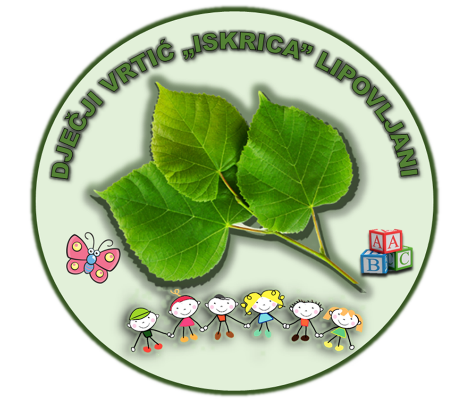 IZVJEŠĆE O UPISIMA U DJEČJI VRTIĆ ISKRICA                            LIPOVLJANI  2021./2022. GOD.Upisi u DV Iskrica Lipovljani su zaključeni 13.07. 2021. g.  Natječaj za  cjelodnevni  programu  raspisan je za 3 mjesta , a  za poludnevni program   25  mjesta. U DV Iskrica do 13.07.2021. za cjelodnevni program (10-satni) stiglo je5  prijava . Od toga 2 za djecu koja do 01.09.2021.god ne navršavaju 3 god. Zamolbe za djecu koja navršavaju 3 god. tokom pedagoške godine 2021./2022.  rješavati će se pojedinačno , ovisno o tome kada dijete navrši 3 god.  Za poludnevni program pristiglo je 12 prijava.  Sve zamolbe ( za oba programa) koje su zaprimljene do 13.07.2021.g pozitivno su riješene (za djecu koja navršavaju 3 god. do 01.09.2021.)Zamolbe za poludnevni program i dalje se mogu donijeti u vrtić ili poslati na mail ,jer mjesta u poludnevnom programu još ima. Novoupisana djeca u svoje programe kreću 01.09. 2021.g prema planu adaptacije. Plan adaptacije za svoje dijete roditelji će dobiti na roditeljskom sastanku.     Roditelji će obavijest o roditeljskom sastanku za novoupisanu djecu dobiti telefonskim putem ili putem maila.    Novoupisana djeca prije polaska u vrtić (svih programa), moraju  obaviti liječnički pregled kod liječnika dječje medicine i donijeti potvrdu prije dolaska u vrtić ,(poludnevni i cjelodnevni program krajem kolovoza ,a djeca predškolskog programa ( Mala škola) krajem rujna).     Prijave za program Predškole traje do 30.09. 2021. g.     Ravnateljica moli roditelje da što prije prijave djecu za predškolski program (Mala škola),  zbog lakše i pravovremene organizacije programa.   Za sve nejasnoće i upite  roditelji mogu nazvati tel. 044/676-003  ili  moby: 091/4400392.Svoje upite mogu slati i na mail: vrtic.lipovljani@gmail.comRavnateljica:Marija Duda